Boat Name:			Owner:						Contact Phone number:LOA		Beam		Draft		DisplacementDescription. Please circle   Race Yacht   Cruising Yacht   Powerboat   LiveaboardStatus Please circle Existing Berth holder or Waiting List Please have a look at the new marina plan. The layout has changed. Please indicate the area that you would prefer. For example A1-12-L refers to a pen on the A1 arm, 12m pen on the left. If you don’t respond we’ll assume that you are happy with your placement but if there are any issues that you would like us to consider please indicate this here.Note We are not allocating individual pens at this point. This will be done as soon after this review process is completed.   As per our recent correspondence, if you have changed your preference or are unhappy with the allocation please give us some feedback. Please send via email BYCmarina@byc.org.au. Note that the office can only assist with completing this form. All submissions need to be submitted using this form which will be reviewed by the marina allocation committee.Please return to BYC General Manager by no later than Friday 12 Mar 2021BYC Marina Holders Survey Feb 2021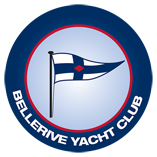 First Preference ZoneSecond Preference Zone